Se sugiere en caso de tratarse de una denuncia anónima generar un correo que no contenga datos personales y en caso de proceder una respuesta poder remitirla a través de ese medio,Para la procedencia de una queja se deberá cumplir los requisitos estipulados en el Mecanismo para Prevenir, Atender y Sancionar las Prácticas de Discriminación y Violencia Laboral de la Universidad Politécnica de Cuautitlán Izcalli; asimismo, dicha queja deberá tener los siguientes requisitos: a) lugar, fecha y hora; b) Motivo de la Queja; c) Nombre del infractor (a); Narración de los hechos; Nombre de los testigos, en caso de haberlos y; f) Firma del compareciente.Para la procedencia de una denuncia sobre el posible incumplimiento al Código de Ética, al Código de Conducta o a las Reglas de Integridad Dicha denuncia deberá acompañarse con evidencia o el testimonio de un tercero que respalde lo dicho; deberá contener contenga nombre, domicilio o dirección de correo electrónico para recibir informes, en caso de que no sean anónimas. En el caso de que la queja/denuncia sea anónima, deberá proporcionar un correo electrónico o teléfono, además de un breve relato de los hechos y datos de la persona servidora pública involucrada.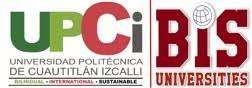 UNIVERSIDAD POLITÉCNICA DEL CUAUTITLÁN IZCALLIFORMATO DE QUEJA / DENUNCIASUNIVERSIDAD POLITÉCNICA DEL CUAUTITLÁN IZCALLIFORMATO DE QUEJA / DENUNCIASUNIVERSIDAD POLITÉCNICA DEL CUAUTITLÁN IZCALLIFORMATO DE QUEJA / DENUNCIASUNIVERSIDAD POLITÉCNICA DEL CUAUTITLÁN IZCALLIFORMATO DE QUEJA / DENUNCIASUNIVERSIDAD POLITÉCNICA DEL CUAUTITLÁN IZCALLIFORMATO DE QUEJA / DENUNCIASUNIVERSIDAD POLITÉCNICA DEL CUAUTITLÁN IZCALLIFORMATO DE QUEJA / DENUNCIASUNIVERSIDAD POLITÉCNICA DEL CUAUTITLÁN IZCALLIFORMATO DE QUEJA / DENUNCIASUNIVERSIDAD POLITÉCNICA DEL CUAUTITLÁN IZCALLIFORMATO DE QUEJA / DENUNCIASFECHA DE RECEPCION DE LA QUEJA/DENUNCIAFECHA DE RECEPCION DE LA QUEJA/DENUNCIAFECHA DE RECEPCION DE LA QUEJA/DENUNCIAFECHA DE RECEPCION DE LA QUEJA/DENUNCIAUNIVERSIDAD POLITÉCNICA DEL CUAUTITLÁN IZCALLIFORMATO DE QUEJA / DENUNCIASUNIVERSIDAD POLITÉCNICA DEL CUAUTITLÁN IZCALLIFORMATO DE QUEJA / DENUNCIASUNIVERSIDAD POLITÉCNICA DEL CUAUTITLÁN IZCALLIFORMATO DE QUEJA / DENUNCIASUNIVERSIDAD POLITÉCNICA DEL CUAUTITLÁN IZCALLIFORMATO DE QUEJA / DENUNCIASUNIVERSIDAD POLITÉCNICA DEL CUAUTITLÁN IZCALLIFORMATO DE QUEJA / DENUNCIASUNIVERSIDAD POLITÉCNICA DEL CUAUTITLÁN IZCALLIFORMATO DE QUEJA / DENUNCIASUNIVERSIDAD POLITÉCNICA DEL CUAUTITLÁN IZCALLIFORMATO DE QUEJA / DENUNCIASUNIVERSIDAD POLITÉCNICA DEL CUAUTITLÁN IZCALLIFORMATO DE QUEJA / DENUNCIASUNIVERSIDAD POLITÉCNICA DEL CUAUTITLÁN IZCALLIFORMATO DE QUEJA / DENUNCIASUNIVERSIDAD POLITÉCNICA DEL CUAUTITLÁN IZCALLIFORMATO DE QUEJA / DENUNCIASUNIVERSIDAD POLITÉCNICA DEL CUAUTITLÁN IZCALLIFORMATO DE QUEJA / DENUNCIASUNIVERSIDAD POLITÉCNICA DEL CUAUTITLÁN IZCALLIFORMATO DE QUEJA / DENUNCIASUNIVERSIDAD POLITÉCNICA DEL CUAUTITLÁN IZCALLIFORMATO DE QUEJA / DENUNCIASUNIVERSIDAD POLITÉCNICA DEL CUAUTITLÁN IZCALLIFORMATO DE QUEJA / DENUNCIASUNIVERSIDAD POLITÉCNICA DEL CUAUTITLÁN IZCALLIFORMATO DE QUEJA / DENUNCIASUNIVERSIDAD POLITÉCNICA DEL CUAUTITLÁN IZCALLIFORMATO DE QUEJA / DENUNCIASFECHA DE EMISIONFECHA DE EMISIONFECHA DE EMISIONFECHA DE EMISIONUNIVERSIDAD POLITÉCNICA DEL CUAUTITLÁN IZCALLIFORMATO DE QUEJA / DENUNCIASUNIVERSIDAD POLITÉCNICA DEL CUAUTITLÁN IZCALLIFORMATO DE QUEJA / DENUNCIASUNIVERSIDAD POLITÉCNICA DEL CUAUTITLÁN IZCALLIFORMATO DE QUEJA / DENUNCIASUNIVERSIDAD POLITÉCNICA DEL CUAUTITLÁN IZCALLIFORMATO DE QUEJA / DENUNCIASUNIVERSIDAD POLITÉCNICA DEL CUAUTITLÁN IZCALLIFORMATO DE QUEJA / DENUNCIASUNIVERSIDAD POLITÉCNICA DEL CUAUTITLÁN IZCALLIFORMATO DE QUEJA / DENUNCIASUNIVERSIDAD POLITÉCNICA DEL CUAUTITLÁN IZCALLIFORMATO DE QUEJA / DENUNCIASUNIVERSIDAD POLITÉCNICA DEL CUAUTITLÁN IZCALLIFORMATO DE QUEJA / DENUNCIASUNIVERSIDAD POLITÉCNICA DEL CUAUTITLÁN IZCALLIFORMATO DE QUEJA / DENUNCIASUNIVERSIDAD POLITÉCNICA DEL CUAUTITLÁN IZCALLIFORMATO DE QUEJA / DENUNCIASUNIVERSIDAD POLITÉCNICA DEL CUAUTITLÁN IZCALLIFORMATO DE QUEJA / DENUNCIASUNIVERSIDAD POLITÉCNICA DEL CUAUTITLÁN IZCALLIFORMATO DE QUEJA / DENUNCIASUNIVERSIDAD POLITÉCNICA DEL CUAUTITLÁN IZCALLIFORMATO DE QUEJA / DENUNCIASUNIVERSIDAD POLITÉCNICA DEL CUAUTITLÁN IZCALLIFORMATO DE QUEJA / DENUNCIASUNIVERSIDAD POLITÉCNICA DEL CUAUTITLÁN IZCALLIFORMATO DE QUEJA / DENUNCIASUNIVERSIDAD POLITÉCNICA DEL CUAUTITLÁN IZCALLIFORMATO DE QUEJA / DENUNCIASPAGINAS    ____ DE____    ____ DE____    ____ DE____TIPO DE QUEJATIPO DE QUEJATIPO DE QUEJATIPO DE QUEJADISCRIMINACIÓN             ACOSO                 HOSTIGAMIENTO              VIOLENCIA             SEGURIDAD 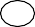 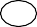 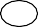 DISCRIMINACIÓN             ACOSO                 HOSTIGAMIENTO              VIOLENCIA             SEGURIDAD DISCRIMINACIÓN             ACOSO                 HOSTIGAMIENTO              VIOLENCIA             SEGURIDAD DISCRIMINACIÓN             ACOSO                 HOSTIGAMIENTO              VIOLENCIA             SEGURIDAD DISCRIMINACIÓN             ACOSO                 HOSTIGAMIENTO              VIOLENCIA             SEGURIDAD DISCRIMINACIÓN             ACOSO                 HOSTIGAMIENTO              VIOLENCIA             SEGURIDAD DISCRIMINACIÓN             ACOSO                 HOSTIGAMIENTO              VIOLENCIA             SEGURIDAD DISCRIMINACIÓN             ACOSO                 HOSTIGAMIENTO              VIOLENCIA             SEGURIDAD DATOS DEL O LA PERSONA QUE PRESENTA LA QUEJADATOS DEL O LA PERSONA QUE PRESENTA LA QUEJADATOS DEL O LA PERSONA QUE PRESENTA LA QUEJADATOS DEL O LA PERSONA QUE PRESENTA LA QUEJADATOS DEL O LA PERSONA QUE PRESENTA LA QUEJADATOS DEL O LA PERSONA QUE PRESENTA LA QUEJADATOS DEL O LA PERSONA QUE PRESENTA LA QUEJADATOS DEL O LA PERSONA QUE PRESENTA LA QUEJADATOS DEL O LA PERSONA QUE PRESENTA LA QUEJADATOS DEL O LA PERSONA QUE PRESENTA LA QUEJADATOS DEL O LA PERSONA QUE PRESENTA LA QUEJADATOS DEL O LA PERSONA QUE PRESENTA LA QUEJADATOS DEL O LA PERSONA QUE PRESENTA LA QUEJADATOS DEL O LA PERSONA QUE PRESENTA LA QUEJANOMBRE COMPLETONOMBRE COMPLETONOMBRE COMPLETONOMBRE COMPLETOANONIMOANONIMOCOMUNIDAD A LA QUE PERTENECECOMUNIDAD A LA QUE PERTENECECOMUNIDAD A LA QUE PERTENECECOMUNIDAD A LA QUE PERTENECECOMUNIDAD A LA QUE PERTENECECOMUNIDAD A LA QUE PERTENECECOMUNIDAD A LA QUE PERTENECEACADÉMICA        ADMINISTRATIVA                 ESTUDIANTIL    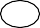 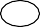 ACADÉMICA        ADMINISTRATIVA                 ESTUDIANTIL    ACADÉMICA        ADMINISTRATIVA                 ESTUDIANTIL    ACADÉMICA        ADMINISTRATIVA                 ESTUDIANTIL    ACADÉMICA        ADMINISTRATIVA                 ESTUDIANTIL    ACADÉMICA        ADMINISTRATIVA                 ESTUDIANTIL    ACADÉMICA        ADMINISTRATIVA                 ESTUDIANTIL    CORREO ELECTRONICOCORREO ELECTRONICOCORREO ELECTRONICOCORREO ELECTRONICOCORREO ELECTRONICOTELEFONO 1TELEFONO 1TELEFONO 1TELEFONO 1TELEFONO 2TELEFONO 2OTROOTROOTRONOTA: EN CASO DE SER ANONIMO GENERAR UN MEDIO DE CONTACTO PARA EMITIR LA RESPUESTA QUE NO CONTENGA DATOS PERSONALES (CORREO ELECTRÓNICO)NOTA: EN CASO DE SER ANONIMO GENERAR UN MEDIO DE CONTACTO PARA EMITIR LA RESPUESTA QUE NO CONTENGA DATOS PERSONALES (CORREO ELECTRÓNICO)NOTA: EN CASO DE SER ANONIMO GENERAR UN MEDIO DE CONTACTO PARA EMITIR LA RESPUESTA QUE NO CONTENGA DATOS PERSONALES (CORREO ELECTRÓNICO)NOTA: EN CASO DE SER ANONIMO GENERAR UN MEDIO DE CONTACTO PARA EMITIR LA RESPUESTA QUE NO CONTENGA DATOS PERSONALES (CORREO ELECTRÓNICO)NOTA: EN CASO DE SER ANONIMO GENERAR UN MEDIO DE CONTACTO PARA EMITIR LA RESPUESTA QUE NO CONTENGA DATOS PERSONALES (CORREO ELECTRÓNICO)NOTA: EN CASO DE SER ANONIMO GENERAR UN MEDIO DE CONTACTO PARA EMITIR LA RESPUESTA QUE NO CONTENGA DATOS PERSONALES (CORREO ELECTRÓNICO)NOTA: EN CASO DE SER ANONIMO GENERAR UN MEDIO DE CONTACTO PARA EMITIR LA RESPUESTA QUE NO CONTENGA DATOS PERSONALES (CORREO ELECTRÓNICO)NOTA: EN CASO DE SER ANONIMO GENERAR UN MEDIO DE CONTACTO PARA EMITIR LA RESPUESTA QUE NO CONTENGA DATOS PERSONALES (CORREO ELECTRÓNICO)NOTA: EN CASO DE SER ANONIMO GENERAR UN MEDIO DE CONTACTO PARA EMITIR LA RESPUESTA QUE NO CONTENGA DATOS PERSONALES (CORREO ELECTRÓNICO)NOTA: EN CASO DE SER ANONIMO GENERAR UN MEDIO DE CONTACTO PARA EMITIR LA RESPUESTA QUE NO CONTENGA DATOS PERSONALES (CORREO ELECTRÓNICO)NOTA: EN CASO DE SER ANONIMO GENERAR UN MEDIO DE CONTACTO PARA EMITIR LA RESPUESTA QUE NO CONTENGA DATOS PERSONALES (CORREO ELECTRÓNICO)NOTA: EN CASO DE SER ANONIMO GENERAR UN MEDIO DE CONTACTO PARA EMITIR LA RESPUESTA QUE NO CONTENGA DATOS PERSONALES (CORREO ELECTRÓNICO)NOTA: EN CASO DE SER ANONIMO GENERAR UN MEDIO DE CONTACTO PARA EMITIR LA RESPUESTA QUE NO CONTENGA DATOS PERSONALES (CORREO ELECTRÓNICO)NOTA: EN CASO DE SER ANONIMO GENERAR UN MEDIO DE CONTACTO PARA EMITIR LA RESPUESTA QUE NO CONTENGA DATOS PERSONALES (CORREO ELECTRÓNICO)ÁREA DONDE DESEMPELA LABORES O ESTUDIOSÁREA DONDE DESEMPELA LABORES O ESTUDIOSÁREA DONDE DESEMPELA LABORES O ESTUDIOSÁREA DONDE DESEMPELA LABORES O ESTUDIOSÁREA DONDE DESEMPELA LABORES O ESTUDIOSÁREA DONDE DESEMPELA LABORES O ESTUDIOSÁREA DONDE DESEMPELA LABORES O ESTUDIOSÁREA DONDE DESEMPELA LABORES O ESTUDIOSÁREA DONDE DESEMPELA LABORES O ESTUDIOSPUESTO O CUATRIMESTRE CURSANDOPUESTO O CUATRIMESTRE CURSANDOPUESTO O CUATRIMESTRE CURSANDOPUESTO O CUATRIMESTRE CURSANDOPUESTO O CUATRIMESTRE CURSANDODATOS DE LA PERSONA INFRACTORADATOS DE LA PERSONA INFRACTORADATOS DE LA PERSONA INFRACTORADATOS DE LA PERSONA INFRACTORADATOS DE LA PERSONA INFRACTORADATOS DE LA PERSONA INFRACTORADATOS DE LA PERSONA INFRACTORADATOS DE LA PERSONA INFRACTORADATOS DE LA PERSONA INFRACTORADATOS DE LA PERSONA INFRACTORADATOS DE LA PERSONA INFRACTORADATOS DE LA PERSONA INFRACTORADATOS DE LA PERSONA INFRACTORADATOS DE LA PERSONA INFRACTORANOMBRE COMPLETONOMBRE COMPLETONOMBRE COMPLETONOMBRE COMPLETOCOMUNIDAD A LA QUE PERTENECECOMUNIDAD A LA QUE PERTENECECOMUNIDAD A LA QUE PERTENECECOMUNIDAD A LA QUE PERTENECECOMUNIDAD A LA QUE PERTENECECOMUNIDAD A LA QUE PERTENECECOMUNIDAD A LA QUE PERTENECEACADÉMICA                 ADMINISTRATIVA                 ESTUDIANTIL  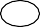 ACADÉMICA                 ADMINISTRATIVA                 ESTUDIANTIL  ACADÉMICA                 ADMINISTRATIVA                 ESTUDIANTIL  ACADÉMICA                 ADMINISTRATIVA                 ESTUDIANTIL  ACADÉMICA                 ADMINISTRATIVA                 ESTUDIANTIL  ÁREA DONDE DESEMPEÑA LABORES O ESTUDIOSÁREA DONDE DESEMPEÑA LABORES O ESTUDIOSÁREA DONDE DESEMPEÑA LABORES O ESTUDIOSÁREA DONDE DESEMPEÑA LABORES O ESTUDIOSÁREA DONDE DESEMPEÑA LABORES O ESTUDIOSÁREA DONDE DESEMPEÑA LABORES O ESTUDIOSÁREA DONDE DESEMPEÑA LABORES O ESTUDIOSÁREA DONDE DESEMPEÑA LABORES O ESTUDIOSÁREA DONDE DESEMPEÑA LABORES O ESTUDIOSPUESTO O CUATRIMESTRE CURSANDOPUESTO O CUATRIMESTRE CURSANDOPUESTO O CUATRIMESTRE CURSANDOPUESTO O CUATRIMESTRE CURSANDOPUESTO O CUATRIMESTRE CURSANDOMOTIVO DE LA QUEJA, SUGERENCIA Y RECONOCIMIENTOMOTIVO DE LA QUEJA, SUGERENCIA Y RECONOCIMIENTOMOTIVO DE LA QUEJA, SUGERENCIA Y RECONOCIMIENTOMOTIVO DE LA QUEJA, SUGERENCIA Y RECONOCIMIENTOMOTIVO DE LA QUEJA, SUGERENCIA Y RECONOCIMIENTOMOTIVO DE LA QUEJA, SUGERENCIA Y RECONOCIMIENTOMOTIVO DE LA QUEJA, SUGERENCIA Y RECONOCIMIENTOMOTIVO DE LA QUEJA, SUGERENCIA Y RECONOCIMIENTOMOTIVO DE LA QUEJA, SUGERENCIA Y RECONOCIMIENTOMOTIVO DE LA QUEJA, SUGERENCIA Y RECONOCIMIENTOMOTIVO DE LA QUEJA, SUGERENCIA Y RECONOCIMIENTOMOTIVO DE LA QUEJA, SUGERENCIA Y RECONOCIMIENTOMOTIVO DE LA QUEJA, SUGERENCIA Y RECONOCIMIENTOMOTIVO DE LA QUEJA, SUGERENCIA Y RECONOCIMIENTONARRACIÓN CRONOLÓGICA DE LOS HECHOS DE FORMA CLARA, PRECISANDO LAS CIRCUNSTANCIAS DE MODO, TIEMPO Y LUGARNARRACIÓN CRONOLÓGICA DE LOS HECHOS DE FORMA CLARA, PRECISANDO LAS CIRCUNSTANCIAS DE MODO, TIEMPO Y LUGAR¿Desea conciliar?¿Desea conciliar?¿Desea conciliar?NARRACIÓN CRONOLÓGICA DE LOS HECHOS DE FORMA CLARA, PRECISANDO LAS CIRCUNSTANCIAS DE MODO, TIEMPO Y LUGARNARRACIÓN CRONOLÓGICA DE LOS HECHOS DE FORMA CLARA, PRECISANDO LAS CIRCUNSTANCIAS DE MODO, TIEMPO Y LUGARSI 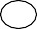 NO 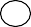 SI NO SI NO NOMBRE DEL TESTIMONIO DE UN TERCERO QUE RESPALDE LO DICHO, EN CASO DE EXISTIRNOMBRE DEL TESTIMONIO DE UN TERCERO QUE RESPALDE LO DICHO, EN CASO DE EXISTIRNOMBRE DEL TESTIMONIO DE UN TERCERO QUE RESPALDE LO DICHO, EN CASO DE EXISTIRNOMBRE DEL TESTIMONIO DE UN TERCERO QUE RESPALDE LO DICHO, EN CASO DE EXISTIRNOMBRE DEL TESTIMONIO DE UN TERCERO QUE RESPALDE LO DICHO, EN CASO DE EXISTIRNOMBRE DEL TESTIMONIO DE UN TERCERO QUE RESPALDE LO DICHO, EN CASO DE EXISTIRNOMBRE DEL TESTIMONIO DE UN TERCERO QUE RESPALDE LO DICHO, EN CASO DE EXISTIR¿EXISTEN MEDIOS PROBATORIOS?¿EXISTEN MEDIOS PROBATORIOS?¿EXISTEN MEDIOS PROBATORIOS?¿EXISTEN MEDIOS PROBATORIOS?SELECCIONES LOS TIPOS DE MEDIOS PROBATORIOSSELECCIONES LOS TIPOS DE MEDIOS PROBATORIOSSELECCIONES LOS TIPOS DE MEDIOS PROBATORIOSSELECCIONES LOS TIPOS DE MEDIOS PROBATORIOSSELECCIONES LOS TIPOS DE MEDIOS PROBATORIOSSELECCIONES LOS TIPOS DE MEDIOS PROBATORIOSSELECCIONES LOS TIPOS DE MEDIOS PROBATORIOSSELECCIONES LOS TIPOS DE MEDIOS PROBATORIOSSELECCIONES LOS TIPOS DE MEDIOS PROBATORIOSSELECCIONES LOS TIPOS DE MEDIOS PROBATORIOSSI	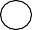 NONO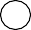 DOCUMENTOS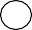 DOCUMENTOSFOTOGRAFIAS FOTOGRAFIAS VIDEOS                                                                  OTROSVIDEOS                                                                  OTROSVIDEOS                                                                  OTROSVIDEOS                                                                  OTROSOTROS, ESPECIFICAROTROS, ESPECIFICAROTROS, ESPECIFICAROTROS, ESPECIFICAROTROS, ESPECIFICARCOMENTARIOS ADICIONALESCOMENTARIOS ADICIONALESCOMENTARIOS ADICIONALESCOMENTARIOS ADICIONALESCOMENTARIOS ADICIONALES__________________________________________FIRMA DEL INFORMANTE__________________________________________FIRMA DEL INFORMANTE__________________________________________FIRMA DEL INFORMANTE__________________________________________FIRMA DEL INFORMANTE__________________________________________FIRMA DEL INFORMANTE__________________________________________FIRMA DEL INFORMANTE_____________________________________FIRMA DEL PERSONAL DEL DEPARTAMENTO DE PLANEACIÓN E IGUALDAD DE GÉNERO_____________________________________FIRMA DEL PERSONAL DEL DEPARTAMENTO DE PLANEACIÓN E IGUALDAD DE GÉNERO_____________________________________FIRMA DEL PERSONAL DEL DEPARTAMENTO DE PLANEACIÓN E IGUALDAD DE GÉNERO_____________________________________FIRMA DEL PERSONAL DEL DEPARTAMENTO DE PLANEACIÓN E IGUALDAD DE GÉNERO_____________________________________FIRMA DEL PERSONAL DEL DEPARTAMENTO DE PLANEACIÓN E IGUALDAD DE GÉNERO_____________________________________FIRMA DEL PERSONAL DEL DEPARTAMENTO DE PLANEACIÓN E IGUALDAD DE GÉNERO